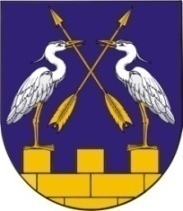        МО АДМИНИСТРАЦИЙЖЕ                              АДМИНИСТРАЦИЯ МО«КОКШАЙСК СЕЛА АДМИНИСТРАЦИЙ»         «КОКШАЙСКОЕ СЕЛЬСКОЕ ПОСЕЛЕНИЕ»ПУНЧАЛЖЕ					ПОСТАНОВЛЕНИЕот 05 октября 2018 г. №129О внесении изменения  в постановление от  04.05.2017г.  №92                       Об утверждении административного регламента по предоставлению муниципальной услуги «Выдача разрешения на ввод объекта в эксплуатацию»В соответствии со ст. 55 Градостроительного кодекса РФ, рассмотрев  протест Прокуратуры Звениговского района Республики Марий Эл от 25 сентября 2018 года  № 02-03-2018 на отдельные нормы Административного регламента по предоставлению  муниципальной услуги «Выдача разрешения на ввод объекта в эксплуатацию», руководствуясь Уставом муниципального образования  «Кокшайское сельское поселение», администрация муниципального образования «Кокшайское сельское поселение»П О С Т А Н О В Л Я Е Т:1. Внести в постановление администрации муниципального образования "Кокшайское сельское  поселение" от  04.05.2017 № 92 «Об утверждении административного регламента по предоставлению      муниципальной     услуги   «Выдача разрешения на ввод объекта в эксплуатацию» (в редакции постановления от 06.10.2017г. №185, от 15.02.2018г.,  от 20.05.2015г. №73)  (далее – Постановление, Регламент) следующие изменения: -  подпункт 1 и подпункт 2 пункта 2.9.  Регламента изложить в следующей редакции:«1) правоустанавливающие документы на земельный участок, в том числе соглашение об установлении сервитута, решение об установлении публичного сервитута;2) градостроительный план земельного участка, представленный для получения разрешения на строительство, или в случае строительства, реконструкции линейного объекта проект планировки территории и проект межевания территории (за исключением случаев, при которых для строительства, реконструкции линейного объекта не требуется подготовка документации по планировке территории), проект планировки территории в случае выдачи разрешения на ввод в эксплуатацию линейного объекта, для размещения которого не требуется образование земельного участка;»;-абзац 3  пункта 2.14. Регламента изложить в следующей редакции:«- несоответствие объекта капитального строительства требованиям к строительству, реконструкции объекта капитального строительства, установленным на дату выдачи представленного для получения разрешения на строительство градостроительного плана земельного участка, или в случае строительства, реконструкции, капитального ремонта линейного объекта требованиям проекта планировки территории и проекта межевания территории (за исключением случаев, при которых для строительства, реконструкции линейного объекта не требуется подготовка документации по планировке территории), требованиям, установленным проектом планировки территории, в случае выдачи разрешения на ввод в эксплуатацию линейного объекта, для размещения которого не требуется образование земельного участка;».2. Настоящее постановление вступает в силу после его обнародования в местах обнародования.3. Контроль за исполнением настоящего постановления оставляю за собой.Глава Администрации                                          П.Н. Николаев